Фармацевтический колледж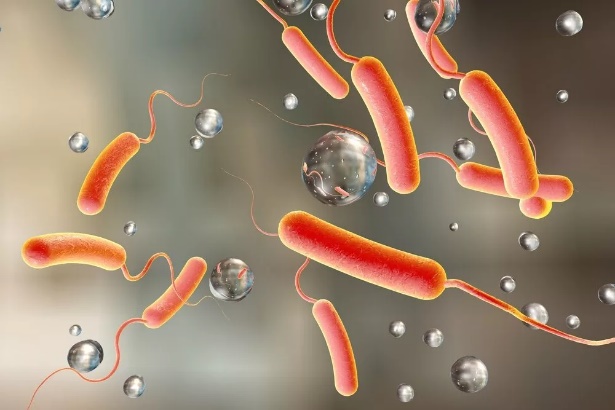 Профилактика холерыПотапова Марина Александровна, 308-1 группаКрасноярск, 2022Холера – это заболевание, которое проявляется частым жидким стулом и рвотой, быстро приводящими к обезвоживанию.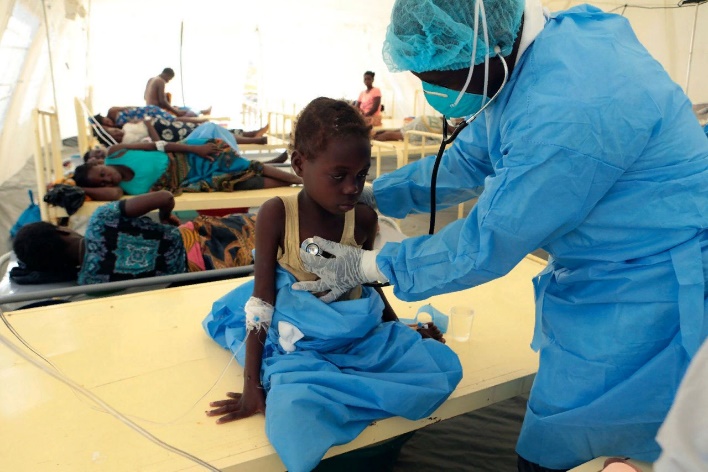 Причиной развития этого заболевания является весьма специфический возбудитель холеры, который называется холерный вибрион.Возбудитель холеры характеризуется высокой устойчивостью к действию различных факторов окружающей средыНачинается заболевание, как правило, внезапно в ночные или утренние часы. Вначале человек испытывает неприятные ощущения в эпигастрии, позывы к дефекации.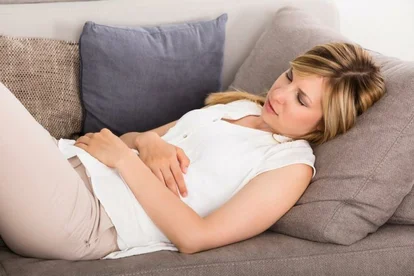 У большинства людей холера, причины которой связаны в основном с употреблением внутрь зараженной воды или контактом с больным человеком, протекает либо бессимптомно, либо с минимальными проявлениями.ПрофилактикаНемаловажную роль в профилактике холеры играет и соблюдение индивидуальных мер санитарной безопасности: обеззараживание воды и тщательная термическая обработка мясной и молочной пищи.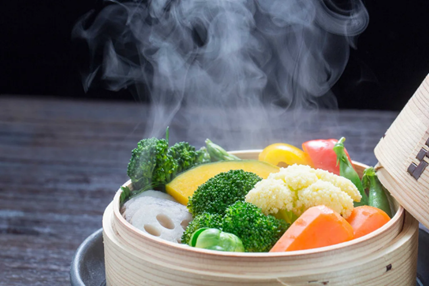 Нужно с осторожностью относиться к экзотическим блюдам. Помимо этого, им необходимо тщательно мыть руки, помимо этого, эффективными могут оказаться спиртовые спреи.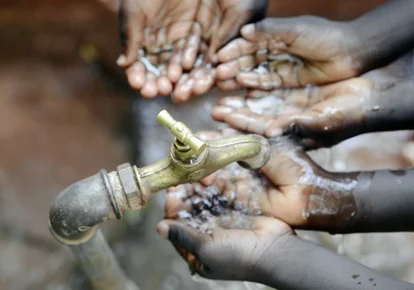 После того, как был выявлен больной, специалисты санитарной службы проводят работу в очаге холеры, направленную на обследование всех других лиц, которые контактировали с ними, анализ воды, мяса и молочных продуктов.Сам заболевший обязательно должен быть изолирован в специальное отделение инфекционного стационара, где будет находиться до выздоровления и отрицательных анализов на выделение возбудителя инфекции из кала.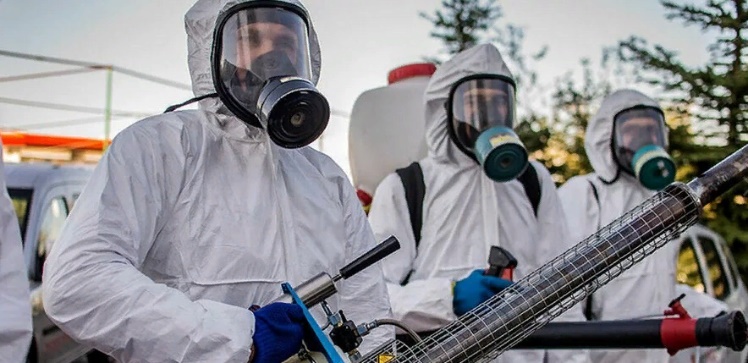 Вакцинация является эффективным методом профилактики холеры, который позволяет получить максимальную защиту от этого заболевания на период пребывания в опасном регионе.